г. ГрозныйО выделении денежных средств Министерству Чеченской Республики              по физической культуре и спортуВ целях проведения 11-го Международного турнира по боксу класса «А» памяти Первого Президента Чеченской Республики, Героя России 
А.А. Кадырова и всероссийского турнира по боксу класса «А» на призы Главы Чеченской Республики, Героя России Р.А. Кадырова:1. Министерству финансов Чеченской Республики выделить Министерству Чеченской Республики по физической культуре и спорту денежные средства в сумме 20 870 000 (двадцать миллионов восемьсот семьдесят тысяч) рублей за счет средств, предусмотренных в бюджете Чеченской Республики на 2019 год по разделу 01 подразделу 13 «Другие общегосударственные вопросы», с последующим внесением изменений в Закон Чеченской Республики от 28 декабря 2018 года № 74-РЗ «О республиканском бюджете на 2019 год и на плановый период 2020 и 2021 годов».2. Министерству Чеченской Республики по физической культуре и спорту обеспечить перечисление денежных средств в сумме 20 870 000 (двадцать миллионов восемьсот семьдесят тысяч) рублей автономной некоммерческой организации «Республиканский спортивный клуб «Ахмат». 3. Контроль за выполнением настоящего распоряжения возложить на заместителя Председателя Правительства Чеченской Республики                          Ш.С. Ахмадова.4. Настоящее распоряжение вступает в силу со дня его подписания.Председатель Правительства  Чеченской Республики                                                                         М.М. Хучиев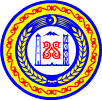 ПРАВИТЕЛЬСТВО ЧЕЧЕНСКОЙ РЕСПУБЛИКИ НОХЧИЙН РЕСПУБЛИКИН ПРАВИТЕЛЬСТВОПРАВИТЕЛЬСТВО ЧЕЧЕНСКОЙ РЕСПУБЛИКИ НОХЧИЙН РЕСПУБЛИКИН ПРАВИТЕЛЬСТВОПРАВИТЕЛЬСТВО ЧЕЧЕНСКОЙ РЕСПУБЛИКИ НОХЧИЙН РЕСПУБЛИКИН ПРАВИТЕЛЬСТВОПРАВИТЕЛЬСТВО ЧЕЧЕНСКОЙ РЕСПУБЛИКИ НОХЧИЙН РЕСПУБЛИКИН ПРАВИТЕЛЬСТВО РАСПОРЯЖЕНИЕ РАСПОРЯЖЕНИЕ РАСПОРЯЖЕНИЕ РАСПОРЯЖЕНИЕ№